ПРАВИТЕЛЬСТВО ОРЛОВСКОЙ ОБЛАСТИПОСТАНОВЛЕНИЕот 6 сентября 2022 г. N 512ОБ УТВЕРЖДЕНИИ ПОРЯДКАПРЕДОСТАВЛЕНИЯ МЕР СОЦИАЛЬНОЙ ЗАЩИТЫ ДОБРОВОЛЬНЫХПОЖАРНЫХ И РАБОТНИКОВ ДОБРОВОЛЬНОЙ ПОЖАРНОЙ ОХРАНЫВ соответствии с Законом Орловской области от 5 августа 2011 года N 1245-ОЗ "О добровольной пожарной охране в Орловской области" Правительство Орловской области постановляет:1. Утвердить прилагаемый Порядок предоставления мер социальной защиты добровольных пожарных и работников добровольной пожарной охраны.2. Признать утратившими силу:1) постановление Правительства Орловской области от 1 марта 2012 года N 66 "Об утверждении правил компенсации расходов, понесенных добровольными пожарными и штатными работниками подразделений территориальной добровольной пожарной команды или дружины, а также подразделениями территориальной добровольной пожарной команды или дружины";2) постановление Правительства Орловской области от 3 июля 2012 года N 222 "О внесении изменений в постановление Правительства Орловской области от 1 марта 2012 года N 66 "Об утверждении правил компенсации расходов, понесенных добровольными пожарными и штатными работниками подразделений территориальной добровольной пожарной команды или дружины, а также подразделениями территориальной добровольной пожарной команды или дружины";3) постановление Правительства Орловской области от 19 января 2021 года N 14 "О внесении изменений в постановление Правительства Орловской области от 1 марта 2012 года N 66 "Об утверждении правил компенсации расходов, понесенных добровольными пожарными и штатными работниками подразделений территориальной добровольной пожарной команды или дружины, а также подразделениями территориальной добровольной пожарной команды или дружины";4) постановление Правительства Орловской области от 12 августа 2021 года N 474 "О внесении изменения в постановление Правительства Орловской области от 1 марта 2012 года N 66 "Об утверждении правил компенсации расходов, понесенных добровольными пожарными и штатными работниками подразделений территориальной добровольной пожарной команды или дружины, а также подразделениями территориальной добровольной пожарной команды или дружины".3. Контроль за исполнением постановления возложить на заместителя Губернатора Орловской области в Правительстве Орловской области по развитию инфраструктуры.ГубернаторОрловской областиА.Е.КЛЫЧКОВПриложениек постановлениюПравительства Орловской областиот 6 сентября 2022 г. N 512ПОРЯДОКПРЕДОСТАВЛЕНИЯ МЕР СОЦИАЛЬНОЙ ЗАЩИТЫ ДОБРОВОЛЬНЫХПОЖАРНЫХ И РАБОТНИКОВ ДОБРОВОЛЬНОЙ ПОЖАРНОЙ ОХРАНЫ1. Настоящий Порядок разработан в соответствии с Законом Орловской области от 5 августа 2011 года N 1245-ОЗ "О добровольной пожарной охране в Орловской области" и определяет правила предоставления мер социальной защиты добровольных пожарных и работников добровольной пожарной охраны, установленных частями 1 - 3 статьи 6 Закона Орловской области от 5 августа 2011 года N 1245-ОЗ "О добровольной пожарной охране в Орловской области" (далее также - меры социальной защиты).2. Мерами социальной защиты добровольных пожарных и работников добровольной пожарной охраны (далее также - Получатели) в соответствии с частями 1 - 3 статьи 6 Закона Орловской области от 5 августа 2011 года N 1245-ОЗ "О добровольной пожарной охране в Орловской области" являются:1) возмещение добровольным пожарным и работникам добровольной пожарной охраны территориальных подразделений добровольной пожарной охраны расходов за проезд к месту несения службы (дежурства) и обратно на автомобильном транспорте общего пользования (кроме такси) в сельской местности;2) возмещение добровольным пожарным и работникам добровольной пожарной охраны территориальных подразделений добровольной пожарной охраны расходов за использование средств подвижной радиотелефонной связи во время несения службы (дежурства) в служебных целях;3) предоставление добровольным пожарным и работникам добровольной пожарной охраны территориальных подразделений добровольной пожарной охраны, проживающим в домах, не имеющих центрального отопления, компенсации расходов на оплату коммунальных услуг в размере 50 процентов оплаты стоимости твердого топлива при наличии печного отопления, приобретаемого в пределах норм, установленных для продажи населению, и транспортных услуг по доставке этого топлива.3. Предоставление мер социальной защиты осуществляется путем перечисления на счета Получателей денежных средств территориальными подразделениями добровольной пожарной охраны за счет средств субсидии из областного бюджета на финансовое обеспечение деятельности территориальных подразделений добровольной пожарной охраны, расположенных на территории Орловской области, предоставляемой в порядке, установленном Правительством Орловской области.4. Предоставление мер социальной защиты осуществляется ежемесячно на основании представляемых в территориальное подразделение добровольной пожарной охраны Получателями сведений о размере фактических расходов, указанных в пункте 2 настоящего Порядка.Для получения мер социальной защиты Получатели обращаются в территориальное подразделение добровольной пожарной охраны с заявлением, составленным в произвольной форме (с указанием банковских реквизитов счета для перечисления денежных средств в качестве мер социальной защиты) (далее - заявление), и прилагаемыми к нему документами, указанными в пункте 5 настоящего Порядка.5. К заявлению должны быть приложены следующие документы:1) копия документа, удостоверяющего личность Получателя;2) сведения о номере расчетного счета Получателя в кредитной организации для перечисления денежных средств;3) подлинники документов (билетов, счетов за использование средств подвижной радиотелефонной связи, квитанций и платежных документов об оплате твердого топлива и транспортных услуг по его доставке и т.д.), подтверждающих фактические расходы в соответствии с пунктом 2 настоящего Порядка.6. Документы, указанные в пунктах 4, 5 настоящего Порядка, подаются Получателем лично либо представителем Получателя по доверенности, оформленной в установленном законодательством Российской Федерации порядке, до 5-го числа месяца, следующего за отчетным.7. Возмещение расходов за проезд к месту несения службы (дежурства) и обратно на автомобильном транспорте общего пользования (кроме такси) в сельской местности для добровольных пожарных и работников добровольной пожарной охраны осуществляется по фактическим расходам, подтвержденным документами, указанными в подпункте 3 пункта 5 настоящего Порядка, но не более 200 рублей в месяц.Возмещение расходов за использование средств подвижной радиотелефонной связи во время несения службы (дежурства) в служебных целях для добровольных пожарных и работников добровольной пожарной охраны осуществляется по фактическим расходам, подтвержденным документами, указанными в подпункте 3 пункта 5 настоящего Порядка, но не более 200 рублей в месяц.Размер компенсации расходов на оплату коммунальных услуг добровольным пожарным и работникам добровольной пожарной охраны, проживающим в домах, не имеющих центрального отопления, устанавливается в размере 50 процентов оплаты стоимости твердого топлива при наличии печного отопления, приобретаемого в пределах норм, установленных для продажи населению, и транспортных услуг по доставке этого топлива.8. При подаче заявление и документы формируются в дело с составлением описи, а Получателю либо представителю Получателя выдается в день подачи заявления и документов расписка о принятии заявления на рассмотрение с перечислением поданных документов.9. Датой подачи заявления считается день выдачи расписки, указанной в пункте 8 настоящего Порядка.10. Руководитель территориального подразделения добровольной пожарной охраны в течение 5 рабочих дней со дня подачи заявления и документов осуществляет их проверку путем рассмотрения представленных Получателем документов, анализа информации, находящейся в распоряжении территориального подразделения добровольной пожарной охраны (в том числе графиков дежурств, книги службы), и принимает решение о предоставлении мер социальной защиты или об отказе в предоставлении мер социальной защиты.При отсутствии установленных пунктом 11 настоящего Порядка оснований для отказа в предоставлении мер социальной защиты руководитель территориального подразделения добровольной пожарной охраны принимает решение о предоставлении мер социальной защиты.При выявлении установленных пунктом 11 настоящего Порядка оснований для отказа в предоставлении мер социальной защиты руководитель территориального подразделения добровольной пожарной охраны принимает решение об отказе в предоставлении мер социальной защиты.О принятом решении руководитель территориального подразделения добровольной пожарной охраны в течение 2 рабочих дней со дня принятия такого решения письменно уведомляет Получателя. В случае принятия решения об отказе в предоставлении мер социальной защиты в письменном уведомлении указываются причины, послужившие основанием для отказа в предоставлении мер социальной защиты.11. Основаниями для отказа в предоставлении мер социальной защиты являются:1) непредставление или представление не в полном объеме документов, указанных в пунктах 4, 5 настоящего Порядка;2) несоблюдение срока подачи документов, установленного пунктом 6 настоящего Порядка;3) недостоверность представленной Получателем информации.12. Территориальные подразделения добровольной пожарной охраны перечисляют денежные средства в качестве мер социальной защиты на расчетные счета Получателей в течение 10 рабочих дней со дня принятия решения о предоставлении мер социальной защиты за счет средств субсидии из областного бюджета на финансовое обеспечение деятельности территориальных подразделений добровольной пожарной охраны, расположенных на территории Орловской области.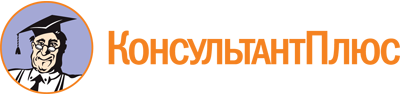 Постановление Правительства Орловской области от 06.09.2022 N 512
"Об утверждении Порядка предоставления мер социальной защиты добровольных пожарных и работников добровольной пожарной охраны"Документ предоставлен КонсультантПлюс

www.consultant.ru

Дата сохранения: 18.12.2022
 